WYKAZ POJAZDÓW SAMOCHODOWYCHBogdaniec, dnia ……………………….. .……………………………………(podpis przedsiębiorcy)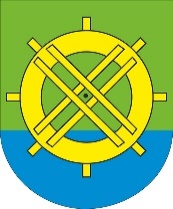 WNIOSEK O UDZIELENIE LICENCJI NA WYKONYWANIE KRAJOWEGO TRANSPORTU DROGOWEGO W ZAKRESIE PRZEWOZU OSÓBWNIOSEK O UDZIELENIE LICENCJI NA WYKONYWANIE KRAJOWEGO TRANSPORTU DROGOWEGO W ZAKRESIE PRZEWOZU OSÓBLp.Marka, typ, rodzaj/przeznaczenie 
pojazduNrrejestracyjnyNr VINRodzaj tytułu prawnego do dysponowania pojazdemLiczbamiejsc